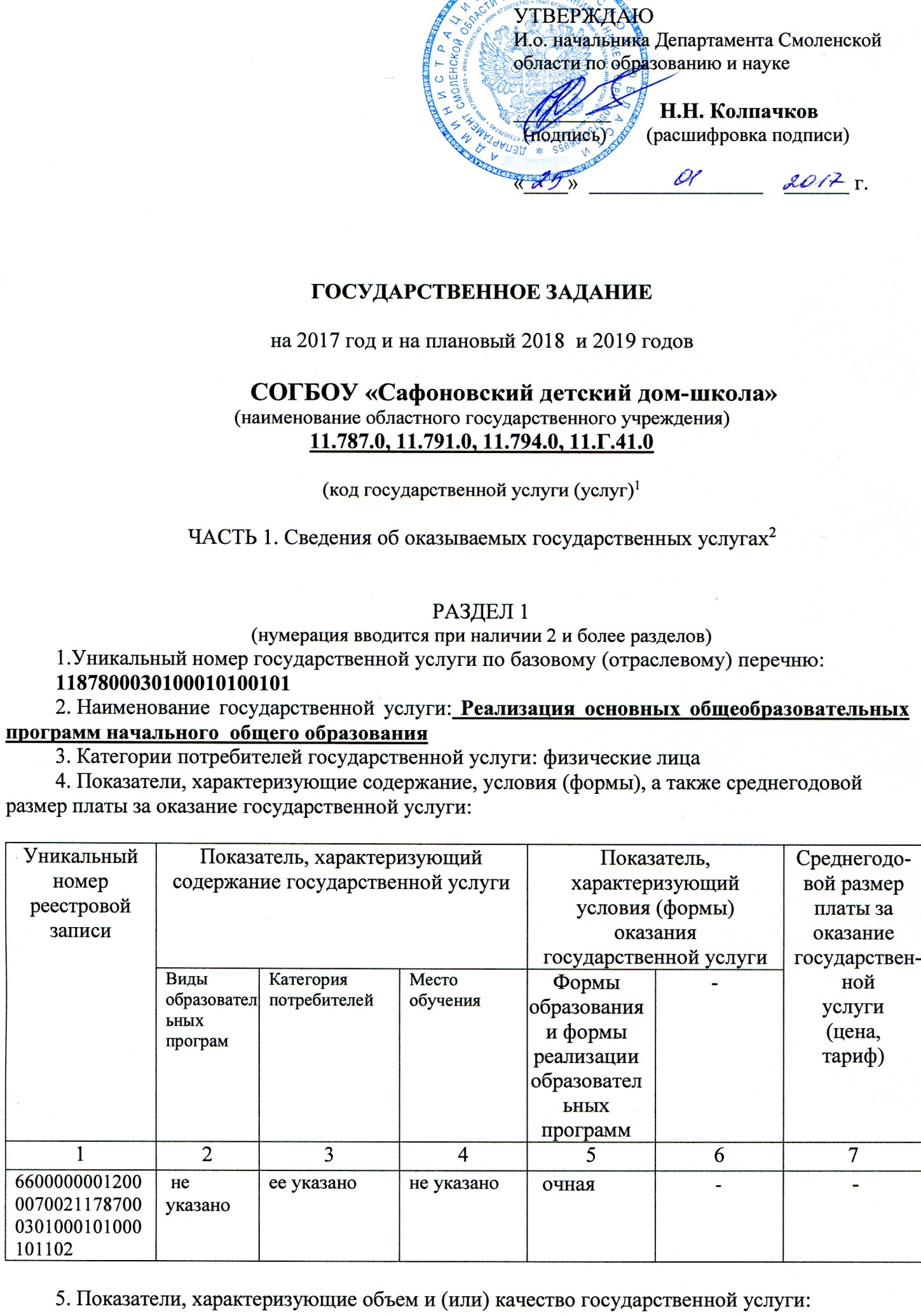 5.1. Показатели, характеризующие объем государственной услуги:Допустимые  (возможные)  отклонения  от  установленных  показателей  объема государственной   услуги,  в  пределах  которых  государственное  задание считается выполненным (процентов)  10% 5.2. Показатели, характеризующие качество государственной услуги3:6. Нормативные  правовые  акты, устанавливающие среднегодовой размер платы за оказание государственной услуги (цену, тариф) либо порядок ее (его) установления:7.  Порядок оказания государственной услуги:7.1. Нормативные правовые акты, регулирующие порядок оказания государственной услуги:Федеральный закон РФ "Об образовании в Российской Федерации" от 29.12.2012 №273-ФЗ;Закон Смоленской области от 31 октября 2013 года №122-з «Об образовании в Смоленской области»;Постановление Главного государственного санитарного врача Российской Федерации от 29.12.2010 № 189 «Об утверждении  СанПиН 2.4.2.2821-10 «Санитарно-эидемиологические требования к условиям и организации обучения в общеобразовательных учреждениях»;Приказ Минобрнауки России от 17.12.2010 № 1897 «Об утверждении федерального государственного образовательного стандарта основного общего образования».Приказ Минобрнауки России от 30.08.2013 № 1015 «Об утверждении Порядка организации и осуществления образовательной деятельности по основным общеобразовательным программам - образовательным программам  начального общего, основного общего и среднего образования»7.2. Порядок информирования потенциальных потребителей государственной услуги:РАЗДЕЛ 21.Уникальный номер государственной услуги по базовому (отраслевому) перечню:11791000301000101004101 2. Наименование государственной услуги: Реализация основных общеобразовательных программ основного общего образования3. Категории потребителей государственной услуги: физические лица 4. Показатели, характеризующие содержание, условия (формы), а также среднегодовой размер платы за оказание государственной услуги:5. Показатели, характеризующие объем и (или) качество государственной услуги:5.1. Показатели, характеризующие объем государственной услуги:Допустимые  (возможные)  отклонения  от  установленных  показателей  объема государственной   услуги,  в  пределах  которых  государственное  задание считается выполненным (процентов)   5%5.2. Показатели, характеризующие качество государственной услуги3:Нормативные  правовые  акты, устанавливающие среднегодовой размер платы за оказание государственной услуги (цену, тариф) либо порядок ее (его) установления:7.  Порядок оказания государственной услуги:7.1. Нормативные правовые акты, регулирующие порядок оказания государственной услуги:Федеральный закон РФ "Об образовании в Российской Федерации" от 29.12.2012 №273-ФЗ;Закон Смоленской области от 31 октября 2013 года №122-з «Об образовании в Смоленской области»;Постановление Главного государственного санитарного врача Российской Федерации от 29.12.2010 № 189 «Об утверждении  СанПиН 2.4.2.2821-10 «Санитарно-эидемиологические требования к условиям и организации обучения в общеобразовательных учреждениях»;Приказ Минобрнауки России от 17.12.2010 № 1897 «Об утверждении федерального государственного образовательного стандарта основного общего образования».Приказ Минобрнауки России от 30.08.2013 № 1015 «Об утверждении Порядка организации и осуществления образовательной деятельности по основным общеобразовательным программам - образовательным программам  начального общего, основного общего и среднего образования»7.2. Порядок информирования потенциальных потребителей государственной услуги:РАЗДЕЛ 31.Уникальный номер государственной услуги по базовому (отраслевому) перечню: 117940003010001010011012. Наименование государственной услуги: Реализация основных общеобразовательных программ среднего общего образования3. Категории потребителей государственной услуги: физические лица4. Показатели, характеризующие содержание, условия (формы), а также среднегодовой размер платы за оказание государственной услуги:5. Показатели, характеризующие объем и (или) качество государственной услуги:5.1. Показатели, характеризующие объем государственной услуги:Допустимые  (возможные)  отклонения  от  установленных  показателей  объема государственной   услуги,  в  пределах  которых  государственное  задание считается выполненным (процентов)   10%5.2. Показатели, характеризующие качество государственной услуги3:6. Нормативные  правовые  акты, устанавливающие среднегодовой размер платы за оказание государственной услуги (цену, тариф) либо порядок ее (его) установления:7.  Порядок оказания государственной услуги:7.1. Нормативные правовые акты, регулирующие порядок оказания государственной услуги:7.2. Порядок информирования потенциальных потребителей государственной услуги:РАЗДЕЛ 4(нумерация вводится при наличии 2 и более разделов)1.Уникальный номер государственной услуги по базовому (отраслевому) перечню:111410010001000000001012. Наименование государственной услуги: содержание детей3. Категории потребителей государственной услуги:_дети-сироты и дети, оставшиеся без попечения родителей, содержащиеся в областных государственных образовательных организациях4. Показатели, характеризующие содержание, условия (формы), а также среднегодовой размер платы за оказание государственной услуги:5. Показатели, характеризующие объем и (или) качество государственной услуги:5.1. Показатели, характеризующие объем государственной услуги:Допустимые  (возможные)  отклонения  от  установленных  показателей  объема государственной   услуги,  в  пределах  которых  государственное  задание считается выполненным (процентов)  5% 5.2. Показатели, характеризующие качество государственной услуги3:6. Нормативные  правовые  акты, устанавливающие среднегодовой размер платы за оказание государственной услуги (цену, тариф) либо порядок ее (его) установления:7.  Порядок оказания государственной услуги:7.1. Нормативные правовые акты, регулирующие порядок оказания государственной услуги:1. Федеральный закон от 29.12.2012.№ 273-ФЗ «Об образовании в Российской Федерации»;2.  Федеральный закон от 21.11.2011 № 324-ФЗ «О бесплатной юридической помощи в Российской Федерации»;3. Федеральный закон от 21.12.1996 № 159-ФЗ «О дополнительных гарантиях по социальной поддержке детей-сирот и детей, оставшихся без попечения родителей»; 4. Федеральный закон от 24.04.2008 № 48-ФЗ «Об опеке и попечительстве»;5. Постановление Главного государственного санитарного врача Российской Федерации от 23.07.2008 № 45 «Об утверждении СанПин 2.4.5.2409-08 «Санитарно-эпидемиологические требования к организации питания обучающихся в общеобразовательных учреждениях, учреждениях начального и среднего профессионального образования»;    6. Постановление Главного государственного санитарного врача российской Федерации от 09.02.2015 № 8 «Об утверждении СанПин 2.4.32589-15 «Санитарно-эпидемиологические требования к устройству, содержанию и организации режима работы организаций для детей-сирот и детей, оставшихся без попечения родителей» 7. Постановление Главного санитарного врача Российской Федерации от 15.05.2013 № 26 «Об утверждении СанПиН 2.4.1.3049-13 «Санитарно эпидемиологические требования  к устройству, содержанию и организации  режима работы дошкольных образовательных  организаций»;8. Закон Смоленской области от 31.10.2013 № 122-з «Об образовании и в Смоленской области»;9. Закон Смоленской области от 29.09.2005 № 89-з «Об обеспечении дополнительных гарантий по социальной поддержке и установлении дополнительных видов социальной поддержки детей-сирот и детей, оставшихся без попечения родителей, на территории Смоленской области»;10. Постановление Администрации Смоленской области от 30.12.2005 № 398 «Об утверждении норм материального обеспечения детей-сирот и детей, оставшихся без попечения родителей, лиц из числа детей-сирот и детей, оставшихся без попечения родителей, обучающихся и воспитывающихся в областных государственных образовательных учреждениях и в областных государственных учреждениях здравоохранения,    детей-сирот и детей, оставшихся без попечения родителей, лиц из числа  детей-сирот и детей, оставшихся без попечения родителей,-выпускников организаций, осуществляющих образовательную деятельность,  обучавшихся за счет средств областного или местных бюджетов по основным образовательным программам»7.2. Порядок информирования потенциальных потребителей государственной услуги:                                    Часть 2. СВЕДЕНИЯ О ВЫПОЛНЯЕМЫХ РАБОТАХ <4>Раздел _____(нумерация вводится при наличии 2 и более разделов)1. Уникальный номер работы по базовому (отраслевому) перечню: _____________2. Наименование работы: ____________________________________________________________________________________________________________________________________________________________________________________________________________________________________________________________________________________3. Категории потребителей работы: __________________________________________________________________________________________________________________________________________________________________________________________________________________________________________________________________________4. Показатели, характеризующие содержание, условия (формы) работы:5. Показатели, характеризующие объем и (или) качество работы:5.1. Показатели, характеризующие объем работы:Допустимые  (возможные)  отклонения  от  установленных  показателей  объемаработы,  в  пределах  которых государственное задание считается выполненным процентов5.2. Показатели, характеризующие качество работы <5>:ЧАСТЬ 3.  Прочие сведения  о государственном задании61. Основания для досрочного прекращения выполнения государственного задания:выполнение государственного задания прекращается по окончании срока действия, а также в случаях исключения из числа воспитанников по окончании 9 классов, 11 классов, передачи в приемную семью, усыновления, опеки, реорганизации или ликвидации учреждения, по соглашению сторон, нецелевого использования средств и других случаях, предусмотренных законодательством РФ2. Иная информация, необходимая для выполнения (контроля за  выполнением) государственного задания: 3. Порядок контроля за выполнением государственного задания:4. Требования к отчетности о выполнении государственного задания:4.1.  Периодичность  представления  отчетов  о  выполнении государственного задания:ежеквартально4.2. Сроки представления отчетов о выполнении государственного задания до 10 числа месяца следующего за кварталом4.3. Иные требования к отчетности о выполнении государственного задания отчет предоставляется в электронном виде и в одном экземпляре на бумажном носителе, заверенном подписью руководителя и печатью учреждения 5. Иные показатели, связанные с выполнением государственного задания:    нетУникальный номер реестровой записиПоказатель объема государственной услугиПоказатель объема государственной услугиЗначение показателя объема государственной услугиЗначение показателя объема государственной услугиЗначение показателя объема государственной услугиУникальный номер реестровой записинаименование показателяединица измерения2017 год2018 год2019 год123456660000000120000700211787000301000101000101102Число обучающихсячеловек888Уникальный номер реестровой записиПоказатель качества государственной услугиПоказатель качества государственной услугиЗначение показателя качества государственной услугиЗначение показателя качества государственной услугиЗначение показателя качества государственной услугиУникальный номер реестровой записинаименование показателяединица измерения2017 год2018 год2019 год123456660000000120000700211787000301000101000101102Уровень укомплектованности кадрами%100100100660000000120000700211787000301000101000101102Число обоснованных жалоб со стороны потребителей услуги (законных представителей и иных заинтересованных лиц)Шт.000660000000120000700211787000301000101000101102Доля обучающихся, успешно прошедших итоговую аттестацию%100100100660000000120000700211787000301000101000101102Доля педагогических работников с высшим профессиональным образованием и (или) имеющих 1 или высшую квалификационную категории%100100100Нормативный правовой актНормативный правовой актНормативный правовой актНормативный правовой актНормативный правовой актвидпринявший органдатаномернаименование12345           -            -         -         -                          -Способ информированияСостав размещаемой информацииЧастота обновления информации123Информационные стенды Лицензия на ведение образовательной деятельности, Устав, свидетельство об аккредитации1 раз в годСредства массовой информации Статьи,  теле- и радиопередачиежеквартальноИнтернет-сайт Информация о деятельности учреждения, перечень услуг, контактная информацияежеквартальноУникальный номер реестровой записиПоказатель, характеризующий содержание государственной услугиПоказатель, характеризующий содержание государственной услугиПоказатель, характеризующий содержание государственной услугиПоказатель, характеризующий условия (формы) оказания государственной услугиПоказатель, характеризующий условия (формы) оказания государственной услугиСреднегодо-вой размер платы за оказаниегосударствен-нойуслуги(цена, тариф)Уникальный номер реестровой записиВиды образовательных программКатегория потребителейМесто обученияФормы образования и формы реализации образовательных программ-Среднегодо-вой размер платы за оказаниегосударствен-нойуслуги(цена, тариф)1234567 660000000120000700211791000301000101004101101 не указаноне указаноне указано очная          -           -Уникальный номер реестровой записиПоказатель объема государственной услугиПоказатель объема государственной услугиЗначение показателя объема государственной услугиЗначение показателя объема государственной услугиЗначение показателя объема государственной услугиУникальный номер реестровой записинаименование показателяединица измерения2017 год2018 год2019 год123456660000000120000700211791000301000101004101101Число обучающихсячеловек464646Уникальный номер реестровой записиПоказатель качества государственной услугиПоказатель качества государственной услугиЗначение показателя качества государственной услугиЗначение показателя качества государственной услугиЗначение показателя качества государственной услугиУникальный номер реестровой записинаименование показателяединица измерения2017 год2018 год2019 год123456 660000000120000700211791000301000101004101101Уровень укомплектованности кадрами%100100100 660000000120000700211791000301000101004101101Число обоснованных жалоб со стороны потребителей услуги (законных представителей и иных заинтересованных лиц)Шт.000 660000000120000700211791000301000101004101101Доля обучающихся, успешно прошедших государственную итоговую аттестацию%100100100 660000000120000700211791000301000101004101101Доля педагогических работников с высшим профессиональным образованием и (или) имеющих 1 или высшую квалификационную категории%100100100Нормативный правовой актНормативный правовой актНормативный правовой актНормативный правовой актНормативный правовой актвидпринявший органдатаномернаименование12345           -           -         -       -                            -Способ информированияСостав размещаемой информацииЧастота обновления информации123Информационные стенды Лицензия на ведение образовательной деятельности, Устав, свидетельство об аккредитации1 раз в годСредства массовой информации Статьи,  теле- и радиопередачиежеквартальноИнтернет-сайт Информация о деятельности учреждения, перечень услуг, контактная информацияежеквартальноУникальный номер реестровой записиПоказатель, характеризующий содержание государственной услугиПоказатель, характеризующий содержание государственной услугиПоказатель, характеризующий содержание государственной услугиПоказатель, характеризующий условия (формы) оказания государственной услугиПоказатель, характеризующий условия (формы) оказания государственной услугиСреднегодо-вой размер платы за оказаниегосударствен-нойуслуги(цена, тариф)Уникальный номер реестровой записиВиды образовательных программКатегория потребителейМесто обученияФормы образования и формы реализации программ         -Среднегодо-вой размер платы за оказаниегосударствен-нойуслуги(цена, тариф)1234567660000000120000700211794000301000101001101101 не указано не указано не указано очная         -           -Уникальный номер реестровой записиПоказатель объема государственной услугиПоказатель объема государственной услугиЗначение показателя объема государственной услугиЗначение показателя объема государственной услугиЗначение показателя объема государственной услугиУникальный номер реестровой записинаименование показателяединица измерения2017 год2018 год2019 год123456 660000000120000700211794000301000101001101101Число обучающихсячеловек151515Уникальный номер реестровой записиПоказатель качества государственной услугиПоказатель качества государственной услугиЗначение показателя качества государственной услугиЗначение показателя качества государственной услугиЗначение показателя качества государственной услугиУникальный номер реестровой записинаименование показателяединица измерения2017 год2018 год2019 год123456 660000000120000700211794000301000101001101101Доля обучающихся, успешно прошедших государственную итоговую аттестацию%100100100660000000120000700211794000301000101001101101Доля педагогических работников, повысивших (подтвердивших) квалификацию в отчетном периоде%202020 660000000120000700211794000301000101001101101Число обоснованных жалоб со стороны потребителей услуги (законных представителей и иных заинтересованных лиц)Шт.000 660000000120000700211794000301000101001101101Доля педагогических работников с высшим профессиональным образованием и (или) имеющих 1 или высшую квалификационную категории%808080Нормативный правовой актНормативный правовой актНормативный правовой актНормативный правовой актНормативный правовой актвидпринявший органдатаномернаименование12345-  ---                -Федеральный закон РФ "Об образовании в Российской Федерации" от 29.12.2012 №273-ФЗ ;Закон Смоленской области от 31 октября 2013 года №122-з «Об образовании в Смоленской области»;Постановление Главного государственного санитарного врача Российской Федерации от 29.12.2010 № 189 «Об утверждении  СанПиН 2.4.2.2821-10 «Санитарно-эидемиологические требования к условиям и организации обучения в общеобразовательных учреждениях»;Приказ Минобрнауки России от 09.03.2004 № 1312 «Об утверждении федерального базисного учебного плана и примерных учебных планов для образовательных учреждений Российской Федерации, реализующих программы общего образования».Приказ Минобрнауки России от 30.08.2013 № 1015 «Об утверждении Порядка организации и осуществления образовательной деятельности по основным общеобразовательным программам - образовательным программам  начального общего, основного общего и среднего образования»Способ информированияСостав размещаемой информацииЧастота обновления информации123Информационные стенды Лицензия на ведение образовательной деятельности, Устав, свидетельство об аккредитации1 раз в годСредства массовой информации Статьи,  теле- и радиопередачиежеквартальноИнтернет-сайт Информация о деятельности учреждения, перечень услуг, контактная информацияежеквартальноУникальный номер реестровой записиПоказатель, характеризующий содержание государственной услугиПоказатель, характеризующий содержание государственной услугиПоказатель, характеризующий содержание государственной услугиПоказатель, характеризующий условия (формы) оказания государственной услугиПоказатель, характеризующий условия (формы) оказания государственной услугиСреднегодо-вой размер платы за оказаниегосударствен-нойуслуги(цена, тариф)Уникальный номер реестровой записи  Категория потребителей   Место   обучения-            -         -Среднегодо-вой размер платы за оказаниегосударствен-нойуслуги(цена, тариф)1234567 660000000120000700211141001000100000000101102 не указано не указано        -         -         -          -Уникальный номер реестровой записиПоказатель объема государственной услугиПоказатель объема государственной услугиЗначение показателя объема государственной услугиЗначение показателя объема государственной услугиЗначение показателя объема государственной услугиУникальный номер реестровой записинаименование показателяединица измерения2017 год(очередной финансовый год) 2018год(1-й год планового периода)2019год(2-й год планового периода)123456 660000000120000700211141001000100000000101102 Число обучающихся     человек61            61           61Уникальный номер реестровой записиПоказатель качества государственной услугиПоказатель качества государственной услугиЗначение показателя качества государственной услугиЗначение показателя качества государственной услугиЗначение показателя качества государственной услугиУникальный номер реестровой записинаименование показателяединица измерения2017год(очередной финансовый год) 2018год(1-й год планового периода)2019год(2-й год планового периода)123456 660000000120000700211141001000100000000101102Доля воспитанников, совершивших самовольный уход из учреждения%0            0           0 660000000120000700211141001000100000000101102Доля детей, охваченных досуговой деятельностью%100            100          100 660000000120000700211141001000100000000101102Доля детей, состоящих на внутришкольном учете и (или) на учете в комиссии по делам несовершеннолетних%5           4          4 660000000120000700211141001000100000000101102Число обоснованных жалоб со стороны потребителей услуги (законных представителей и иных заинтересованных лиц)%0           0           0Нормативный правовой актНормативный правовой актНормативный правовой актНормативный правовой актНормативный правовой актвидпринявший органдатаномернаименование12345 - ---                -Способ информированияСостав размещаемой информацииЧастота обновления информации123Интернет-сайтОбъявления о проводимых мероприятияхЕжемесячно Информационные стендыОбъявления о проводимых мероприятияхЕжемесячно Средства массовой информацииОбъявления о проводимых мероприятияхРаз в полугодиеУникальный номер реестровой записиПоказатель, характеризующий содержание работы (по справочникам)Показатель, характеризующий содержание работы (по справочникам)Показатель, характеризующий содержание работы (по справочникам)Показатель, характеризующий условия (формы) выполнения работы (по справочникам)Показатель, характеризующий условия (формы) выполнения работы (по справочникам)Уникальный номер реестровой записи_____________(наименование показателя)_____________(наименование показателя)_____________(наименование показателя)_____________(наименование показателя)_____________(наименование показателя)123456------Уникальный номер реестровой записиПоказатель объема работыПоказатель объема работыЗначение показателя объема работыЗначение показателя объема работыЗначение показателя объема работыУникальный номер реестровой записинаименование показателяединица измерения20__ год (очередной финансовый год)20__ год (1-й год планового периода)20__ год (2-й год планового периода)123456------Уникальный номер реестровой записиПоказатель качества работыПоказатель качества работыЗначение показателя качества работыЗначение показателя качества работыЗначение показателя качества работыУникальный номер реестровой записинаименование показателяединица измерения20__ год (очередной финансовый год)20__ год (1-й год планового периода)20__ год (2-й год планового периода)123456Формы контроляПериодичностьОрганы исполнительной власти Смоленской области, осуществляющие контроль за выполнением государственного задания123Плановый На основе полугодовых и годовых отчетовДепартамент Смоленской области по образованию и науке Внеплановый По конкретному обращению заявителяДепартамент Смоленской области по образованию и науке Текущий Постоянно Департамент Смоленской области по образованию и  науке 